Внимание!  Пожертвования физическими лицами наличными средствами вносятся через отделения Сбербанка России с заполнением квитанции по форме ПД-4 и с предъявлением паспорта. Фамилия, имя, отчество указывается полностью		Гражданство, дата (число, месяц, год) рождения, паспортные данные (серия, номер, кем и когда выдан) указывается на обороте.    Обязательно указываются!		  Комиссия за перечисление взимается  в размере 3% от суммы .		Адрес по регистрации указывается полностью, начиная с субъекта Российской Федерации.ИзвещениеКассир                                                                                                           Форма № ПД-4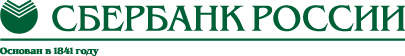 Чувашское республиканское отделение политической партии «КОММУНИСТИЧЕСКАЯ ПАРТИЯ РОССИЙСКОЙ ФЕДЕРАЦИИ»                                                                                                           Форма № ПД-4Чувашское республиканское отделение политической партии «КОММУНИСТИЧЕСКАЯ ПАРТИЯ РОССИЙСКОЙ ФЕДЕРАЦИИ»                                                                                                           Форма № ПД-4Чувашское республиканское отделение политической партии «КОММУНИСТИЧЕСКАЯ ПАРТИЯ РОССИЙСКОЙ ФЕДЕРАЦИИ»                                                                                                           Форма № ПД-4Чувашское республиканское отделение политической партии «КОММУНИСТИЧЕСКАЯ ПАРТИЯ РОССИЙСКОЙ ФЕДЕРАЦИИ»                                                                                                           Форма № ПД-4Чувашское республиканское отделение политической партии «КОММУНИСТИЧЕСКАЯ ПАРТИЯ РОССИЙСКОЙ ФЕДЕРАЦИИ»                                                                                                           Форма № ПД-4Чувашское республиканское отделение политической партии «КОММУНИСТИЧЕСКАЯ ПАРТИЯ РОССИЙСКОЙ ФЕДЕРАЦИИ»                                                                                                           Форма № ПД-4Чувашское республиканское отделение политической партии «КОММУНИСТИЧЕСКАЯ ПАРТИЯ РОССИЙСКОЙ ФЕДЕРАЦИИ»                                                                                                           Форма № ПД-4Чувашское республиканское отделение политической партии «КОММУНИСТИЧЕСКАЯ ПАРТИЯ РОССИЙСКОЙ ФЕДЕРАЦИИ»                                                                                                           Форма № ПД-4Чувашское республиканское отделение политической партии «КОММУНИСТИЧЕСКАЯ ПАРТИЯ РОССИЙСКОЙ ФЕДЕРАЦИИ»                                                                                                           Форма № ПД-4Чувашское республиканское отделение политической партии «КОММУНИСТИЧЕСКАЯ ПАРТИЯ РОССИЙСКОЙ ФЕДЕРАЦИИ»ИзвещениеКассир                                                                 (наименование получателя платежа)                                                                  (наименование получателя платежа)                                                                  (наименование получателя платежа)                                                                  (наименование получателя платежа)                                                                  (наименование получателя платежа)                                                                  (наименование получателя платежа)                                                                  (наименование получателя платежа)                                                                  (наименование получателя платежа)                                                                  (наименование получателя платежа)                                                                  (наименование получателя платежа) ИзвещениеКассир21273194192127319419               40704810375020000013               40704810375020000013               40704810375020000013               40704810375020000013               40704810375020000013               40704810375020000013ИзвещениеКассир            (ИНН получателя платежа)                                               ( номер счета получателя платежа)            (ИНН получателя платежа)                                               ( номер счета получателя платежа)            (ИНН получателя платежа)                                               ( номер счета получателя платежа)            (ИНН получателя платежа)                                               ( номер счета получателя платежа)            (ИНН получателя платежа)                                               ( номер счета получателя платежа)            (ИНН получателя платежа)                                               ( номер счета получателя платежа)            (ИНН получателя платежа)                                               ( номер счета получателя платежа)            (ИНН получателя платежа)                                               ( номер счета получателя платежа)            (ИНН получателя платежа)                                               ( номер счета получателя платежа)            (ИНН получателя платежа)                                               ( номер счета получателя платежа)ИзвещениеКассирв Чувашском ОСБ № 8613 г.Чебоксарыв Чувашском ОСБ № 8613 г.Чебоксарыв Чувашском ОСБ № 8613 г.Чебоксарыв Чувашском ОСБ № 8613 г.Чебоксарыв Чувашском ОСБ № 8613 г.Чебоксарыв Чувашском ОСБ № 8613 г.ЧебоксарыБИКБИК049706609ИзвещениеКассир                     (наименование банка получателя платежа)                     (наименование банка получателя платежа)                     (наименование банка получателя платежа)                     (наименование банка получателя платежа)                     (наименование банка получателя платежа)                     (наименование банка получателя платежа)                     (наименование банка получателя платежа)                     (наименование банка получателя платежа)                     (наименование банка получателя платежа)                     (наименование банка получателя платежа)ИзвещениеКассирНомер кор./сч. банка получателя платежаНомер кор./сч. банка получателя платежаНомер кор./сч. банка получателя платежаНомер кор./сч. банка получателя платежаНомер кор./сч. банка получателя платежа             30101810300000000609             30101810300000000609             30101810300000000609             30101810300000000609             30101810300000000609ИзвещениеКассирПожертвование Пожертвование Пожертвование Пожертвование Пожертвование Пожертвование ИзвещениеКассир                       (наименование платежа)                                                               (номер лицевого счета (код) плательщика)                       (наименование платежа)                                                               (номер лицевого счета (код) плательщика)                       (наименование платежа)                                                               (номер лицевого счета (код) плательщика)                       (наименование платежа)                                                               (номер лицевого счета (код) плательщика)                       (наименование платежа)                                                               (номер лицевого счета (код) плательщика)                       (наименование платежа)                                                               (номер лицевого счета (код) плательщика)                       (наименование платежа)                                                               (номер лицевого счета (код) плательщика)                       (наименование платежа)                                                               (номер лицевого счета (код) плательщика)                       (наименование платежа)                                                               (номер лицевого счета (код) плательщика)                       (наименование платежа)                                                               (номер лицевого счета (код) плательщика)ИзвещениеКассирФ.И.О. плательщика:ИзвещениеКассирАдрес плательщика:ИзвещениеКассир  Сумма платежа: _________ руб.  _____коп.   Сумма платы за услуги: _______ руб. _____коп  Сумма платежа: _________ руб.  _____коп.   Сумма платы за услуги: _______ руб. _____коп  Сумма платежа: _________ руб.  _____коп.   Сумма платы за услуги: _______ руб. _____коп  Сумма платежа: _________ руб.  _____коп.   Сумма платы за услуги: _______ руб. _____коп  Сумма платежа: _________ руб.  _____коп.   Сумма платы за услуги: _______ руб. _____коп  Сумма платежа: _________ руб.  _____коп.   Сумма платы за услуги: _______ руб. _____коп  Сумма платежа: _________ руб.  _____коп.   Сумма платы за услуги: _______ руб. _____коп  Сумма платежа: _________ руб.  _____коп.   Сумма платы за услуги: _______ руб. _____коп  Сумма платежа: _________ руб.  _____коп.   Сумма платы за услуги: _______ руб. _____коп  Сумма платежа: _________ руб.  _____коп.   Сумма платы за услуги: _______ руб. _____копИзвещениеКассир  Итого ______________ руб. ______ коп.       “______”_____________________ 200___г.  Итого ______________ руб. ______ коп.       “______”_____________________ 200___г.  Итого ______________ руб. ______ коп.       “______”_____________________ 200___г.  Итого ______________ руб. ______ коп.       “______”_____________________ 200___г.  Итого ______________ руб. ______ коп.       “______”_____________________ 200___г.  Итого ______________ руб. ______ коп.       “______”_____________________ 200___г.  Итого ______________ руб. ______ коп.       “______”_____________________ 200___г.  Итого ______________ руб. ______ коп.       “______”_____________________ 200___г.  Итого ______________ руб. ______ коп.       “______”_____________________ 200___г.  Итого ______________ руб. ______ коп.       “______”_____________________ 200___г.ИзвещениеКассирС условиями приема указанной в платежном документе суммы, в т.ч. с суммой взимаемой платы за услуги банка ознакомлен и согласен.                                        Подпись плательщикаС условиями приема указанной в платежном документе суммы, в т.ч. с суммой взимаемой платы за услуги банка ознакомлен и согласен.                                        Подпись плательщикаС условиями приема указанной в платежном документе суммы, в т.ч. с суммой взимаемой платы за услуги банка ознакомлен и согласен.                                        Подпись плательщикаС условиями приема указанной в платежном документе суммы, в т.ч. с суммой взимаемой платы за услуги банка ознакомлен и согласен.                                        Подпись плательщикаС условиями приема указанной в платежном документе суммы, в т.ч. с суммой взимаемой платы за услуги банка ознакомлен и согласен.                                        Подпись плательщикаС условиями приема указанной в платежном документе суммы, в т.ч. с суммой взимаемой платы за услуги банка ознакомлен и согласен.                                        Подпись плательщикаС условиями приема указанной в платежном документе суммы, в т.ч. с суммой взимаемой платы за услуги банка ознакомлен и согласен.                                        Подпись плательщикаС условиями приема указанной в платежном документе суммы, в т.ч. с суммой взимаемой платы за услуги банка ознакомлен и согласен.                                        Подпись плательщикаС условиями приема указанной в платежном документе суммы, в т.ч. с суммой взимаемой платы за услуги банка ознакомлен и согласен.                                        Подпись плательщикаС условиями приема указанной в платежном документе суммы, в т.ч. с суммой взимаемой платы за услуги банка ознакомлен и согласен.                                        Подпись плательщикаКвитанция КассирКвитанция КассирЧувашское республиканское отделение политической партии «КОММУНИСТИЧЕСКАЯ ПАРТИЯ РОССИЙСКОЙ ФЕДЕРАЦИИ»Чувашское республиканское отделение политической партии «КОММУНИСТИЧЕСКАЯ ПАРТИЯ РОССИЙСКОЙ ФЕДЕРАЦИИ»Чувашское республиканское отделение политической партии «КОММУНИСТИЧЕСКАЯ ПАРТИЯ РОССИЙСКОЙ ФЕДЕРАЦИИ»Чувашское республиканское отделение политической партии «КОММУНИСТИЧЕСКАЯ ПАРТИЯ РОССИЙСКОЙ ФЕДЕРАЦИИ»Чувашское республиканское отделение политической партии «КОММУНИСТИЧЕСКАЯ ПАРТИЯ РОССИЙСКОЙ ФЕДЕРАЦИИ»Чувашское республиканское отделение политической партии «КОММУНИСТИЧЕСКАЯ ПАРТИЯ РОССИЙСКОЙ ФЕДЕРАЦИИ»Чувашское республиканское отделение политической партии «КОММУНИСТИЧЕСКАЯ ПАРТИЯ РОССИЙСКОЙ ФЕДЕРАЦИИ»Чувашское республиканское отделение политической партии «КОММУНИСТИЧЕСКАЯ ПАРТИЯ РОССИЙСКОЙ ФЕДЕРАЦИИ»Чувашское республиканское отделение политической партии «КОММУНИСТИЧЕСКАЯ ПАРТИЯ РОССИЙСКОЙ ФЕДЕРАЦИИ»Чувашское республиканское отделение политической партии «КОММУНИСТИЧЕСКАЯ ПАРТИЯ РОССИЙСКОЙ ФЕДЕРАЦИИ»Квитанция Кассир                                                                 (наименование получателя платежа)                                                                  (наименование получателя платежа)                                                                  (наименование получателя платежа)                                                                  (наименование получателя платежа)                                                                  (наименование получателя платежа)                                                                  (наименование получателя платежа)                                                                  (наименование получателя платежа)                                                                  (наименование получателя платежа)                                                                  (наименование получателя платежа)                                                                  (наименование получателя платежа) Квитанция Кассир21273194192127319419              40704810375020000013              40704810375020000013              40704810375020000013              40704810375020000013              40704810375020000013              40704810375020000013Квитанция Кассир            (ИНН получателя платежа)                                               ( номер счета получателя платежа)            (ИНН получателя платежа)                                               ( номер счета получателя платежа)            (ИНН получателя платежа)                                               ( номер счета получателя платежа)            (ИНН получателя платежа)                                               ( номер счета получателя платежа)            (ИНН получателя платежа)                                               ( номер счета получателя платежа)            (ИНН получателя платежа)                                               ( номер счета получателя платежа)            (ИНН получателя платежа)                                               ( номер счета получателя платежа)            (ИНН получателя платежа)                                               ( номер счета получателя платежа)            (ИНН получателя платежа)                                               ( номер счета получателя платежа)            (ИНН получателя платежа)                                               ( номер счета получателя платежа)Квитанция Кассирв Чувашском ОСБ № 8613 г.Чебоксарыв Чувашском ОСБ № 8613 г.Чебоксарыв Чувашском ОСБ № 8613 г.Чебоксарыв Чувашском ОСБ № 8613 г.Чебоксарыв Чувашском ОСБ № 8613 г.Чебоксарыв Чувашском ОСБ № 8613 г.ЧебоксарыБИКБИК 049706609 Квитанция Кассир                     (наименование банка получателя платежа)                     (наименование банка получателя платежа)                     (наименование банка получателя платежа)                     (наименование банка получателя платежа)                     (наименование банка получателя платежа)                     (наименование банка получателя платежа)                     (наименование банка получателя платежа)                     (наименование банка получателя платежа)                     (наименование банка получателя платежа)                     (наименование банка получателя платежа)Квитанция КассирНомер кор./сч. банка получателя платежаНомер кор./сч. банка получателя платежаНомер кор./сч. банка получателя платежаНомер кор./сч. банка получателя платежаНомер кор./сч. банка получателя платежа            30101810300000000609            30101810300000000609            30101810300000000609            30101810300000000609            30101810300000000609Квитанция КассирПожертвование Пожертвование Пожертвование Пожертвование Пожертвование Пожертвование Квитанция Кассир                       (наименование платежа)                                                                                  (номер лицевого счета (код) плательщика)                       (наименование платежа)                                                                                  (номер лицевого счета (код) плательщика)                       (наименование платежа)                                                                                  (номер лицевого счета (код) плательщика)                       (наименование платежа)                                                                                  (номер лицевого счета (код) плательщика)                       (наименование платежа)                                                                                  (номер лицевого счета (код) плательщика)                       (наименование платежа)                                                                                  (номер лицевого счета (код) плательщика)                       (наименование платежа)                                                                                  (номер лицевого счета (код) плательщика)                       (наименование платежа)                                                                                  (номер лицевого счета (код) плательщика)                       (наименование платежа)                                                                                  (номер лицевого счета (код) плательщика)                       (наименование платежа)                                                                                  (номер лицевого счета (код) плательщика)Квитанция КассирФ.И.О. плательщика:Квитанция КассирАдрес плательщика:Квитанция КассирСумма платежа: _________ руб.  ______ коп.   Сумма платы за услуги: ____ руб. ____коп.Сумма платежа: _________ руб.  ______ коп.   Сумма платы за услуги: ____ руб. ____коп.Сумма платежа: _________ руб.  ______ коп.   Сумма платы за услуги: ____ руб. ____коп.Сумма платежа: _________ руб.  ______ коп.   Сумма платы за услуги: ____ руб. ____коп.Сумма платежа: _________ руб.  ______ коп.   Сумма платы за услуги: ____ руб. ____коп.Сумма платежа: _________ руб.  ______ коп.   Сумма платы за услуги: ____ руб. ____коп.Сумма платежа: _________ руб.  ______ коп.   Сумма платы за услуги: ____ руб. ____коп.Сумма платежа: _________ руб.  ______ коп.   Сумма платы за услуги: ____ руб. ____коп.Сумма платежа: _________ руб.  ______ коп.   Сумма платы за услуги: ____ руб. ____коп.Сумма платежа: _________ руб.  ______ коп.   Сумма платы за услуги: ____ руб. ____коп.Квитанция Кассир Итого ___________ руб. _____ коп.                 “________”________________________ 200___г. Итого ___________ руб. _____ коп.                 “________”________________________ 200___г. Итого ___________ руб. _____ коп.                 “________”________________________ 200___г. Итого ___________ руб. _____ коп.                 “________”________________________ 200___г. Итого ___________ руб. _____ коп.                 “________”________________________ 200___г. Итого ___________ руб. _____ коп.                 “________”________________________ 200___г. Итого ___________ руб. _____ коп.                 “________”________________________ 200___г. Итого ___________ руб. _____ коп.                 “________”________________________ 200___г. Итого ___________ руб. _____ коп.                 “________”________________________ 200___г. Итого ___________ руб. _____ коп.                 “________”________________________ 200___г.Квитанция КассирС условиями приема указанной в платежном документе суммы, в т.ч. с суммой взимаемой платы за услуги банка ознакомлен и согласен.                                                                                              Подпись плательщикаС условиями приема указанной в платежном документе суммы, в т.ч. с суммой взимаемой платы за услуги банка ознакомлен и согласен.                                                                                              Подпись плательщикаС условиями приема указанной в платежном документе суммы, в т.ч. с суммой взимаемой платы за услуги банка ознакомлен и согласен.                                                                                              Подпись плательщикаС условиями приема указанной в платежном документе суммы, в т.ч. с суммой взимаемой платы за услуги банка ознакомлен и согласен.                                                                                              Подпись плательщикаС условиями приема указанной в платежном документе суммы, в т.ч. с суммой взимаемой платы за услуги банка ознакомлен и согласен.                                                                                              Подпись плательщикаС условиями приема указанной в платежном документе суммы, в т.ч. с суммой взимаемой платы за услуги банка ознакомлен и согласен.                                                                                              Подпись плательщикаС условиями приема указанной в платежном документе суммы, в т.ч. с суммой взимаемой платы за услуги банка ознакомлен и согласен.                                                                                              Подпись плательщикаС условиями приема указанной в платежном документе суммы, в т.ч. с суммой взимаемой платы за услуги банка ознакомлен и согласен.                                                                                              Подпись плательщикаС условиями приема указанной в платежном документе суммы, в т.ч. с суммой взимаемой платы за услуги банка ознакомлен и согласен.                                                                                              Подпись плательщикаС условиями приема указанной в платежном документе суммы, в т.ч. с суммой взимаемой платы за услуги банка ознакомлен и согласен.                                                                                              Подпись плательщика